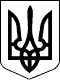 РАЙГОРОДСЬКА СІЛЬСЬКА РАДА СВАТІВСЬКОГО РАЙОНУ ЛУГАНСЬКОЇ ОБЛАСТІ92624, Луганська область, Сватівський район, с. Райгородка, вул. Конопліна,5аРОЗПОРЯДЖЕННЯ № 56Від   21 червня 2019р.                                             	 Про внесення змін до паспортів бюджетних програм на 2019 рік	Відповідно до Закону України «Про місцеве самоврядування в Україні», наказу Міністерства фінансів України від 26.08.2014р. №836 «Про деякі питання запровадження програмно-цільового методу складання та виконання місцевих бюджетів» із змінами від 29.12.2018р. №1209, рішення сесії Райгородської сільської ради Сватівського району Луганської області (з урахуванням внесених змін) № 35/5 від 21.12.2018р. «Про місцевий бюджет на 2019 рік»:Внести зміни до паспортів бюджетних програм на 2019 рік (паспорт додається) по Райгородській сільській раді Сватівського району Луганської області в розрізі наступних кодів програмної класифікації видатків та кредитування місцевих бюджетів (далі – КПКВКМБ):- КПКВКМБ 0114060 Забезпечення діяльності палаців і будинків культури, клубів, центрів дозвілля та інших клубних закладів;2.Контроль за виконанням даного розпорядження залишаю за собою. Т.в.о сільського голови                                             О.Лемішко